ПРЕСС-РЕЛИЗАрбитражный суд Свердловской области сообщает, что 06 февраля             2018 года в суд поступило Дело № А60-6772/2018Истец: Министерство спорта Российской ФедерацииОтветчик: Акционерное общество "СИНАРА-ДЕВЕЛОПМЕНТ"Третьи лица: Федеральное государственное унитарное предприятие «Спорт-Ин», Автономная некоммерческая организация «Арена-2018»Предмет спора: о  взыскании неустойки за нарушение сроков исполнения обязательств по государственному контракту от 11.09.2015 г. № 2-2-5/09 в размере 349 551 139 руб. 19 коп.Стадия рассмотрения: определением от 27.04.2018 судебное разбирательство отложено на 24 мая 2018.Судебное заседание состоится в помещении Арбитражного суда Свердловской области по адресу:  ул. Шарташская, д. 4, г. Екатеринбург, обл. Свердловская, зал № 804.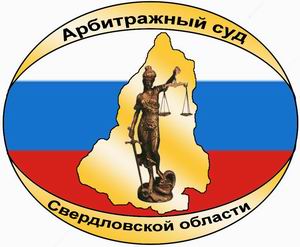 АРБИТРАЖНЫЙ СУДСВЕРДЛОВСКОЙ ОБЛАСТИул. Шарташская, д.4,г. Екатеринбург, 620075тел. (343) 376-10-76, факс (343) 371-40-20e-mail: А60.pressa@arbitr.ruwww.ekaterinburg.arbitr.ru